Ingés, Cadres et teChsMobilisation unitaireCGT, FO, FSU, SolidairesRompre avec9	avrill’austérité etchanger de cap !INGÉS CADRES TECHSUGICT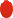 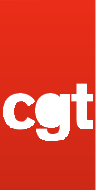 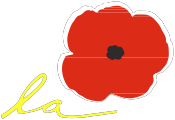 La référence syndicalen ce début d’année 2015, la mobilisation devient décisive pour renouer avec le progrès. L’objectif de baisse du « coût » du travail poursuivi par le patronat et le gouvernement nous enferme dans la crise. L’horizon de la Franceest-il de devenir un pays low cost et de courir après les pays dans lesquels les salaires et la protection sociale sont les plus bas ? Si les entreprises n’embauchent pas, ce n’est pas parce que les salaires sont trop élevés, mais parce que leurs carnets de commandes sont vides !Pour renouer avec le progrès et la croissance, il faut changer de cap et rompreavec la financiarisation, l’austérité et les logiques de court terme.Pour cela il est nécessaire de :u Réduire le temps de travail et instaurer un droit à la déconnexion !Nous sommes aujourd’hui bien loin des 35h ! Les salariés travaillent 39,5h parsemaine, les cadres 44,1h/semaine et le nombre d’heures supplémentairesnon rémunérées explose. Réduire le temps de travail c’est mieux travailler,créer des emplois en partageant le travail, et permettre à toutes et tous depouvoir mener de front carrière professionnelle et vie privée et familiale.u Laissez-nous bien travailler ! Nous sommes chaque jour pressurisés par des objectifs de court terme, souvent à l’opposé de notre éthique profes- sionnelle. Nous proposons un autre mode de management, basé sur des dynamiques collectives de long terme, reconnaissant notre rôle contributif afin de bien exercer notre métier.u Adopter un plan de relance à l’échelle  nationale et Européenne. Nos entreprises sont mises en danger par la finance et les actionnaires qui exi- gent une rentabilité toujours plus importante au détriment de l’emploi. Avec la confédération européenne des Syndicats, la cGT propose d’adopter un plan de relance au service des investissements d’avenir, des services publics et des infrastructures. Pour imposer des stratégies de long terme, il est nécessaire de réorienter le crédit des banques et de taxer la spéculation financière. Les 200 milliards d’aides publiques accordées chaque année en France aux entreprises doivent être conditionnées à des objectifs d’emploi, de salaires et d’investisse- ments, pour développer notre outil productif.CONSTrUire La mObiLiSaTiONdéfendre nos retraites complémentairesLes négociations sur les retraites complémentaires aGirC-arrCO ont débuté depuis février 2015 et doivent se conclure enjuin. elles ont pour objectif de rétablir les équilibres financiers de l’aGirC et de l’arrCO. Deux possibilités : baisser les droits à retraite (proposition Medef) ou augmenter les ressources pour financer des retraites de qualité (proposition cGT) L’AGIRC c’est 40 % dela pension des cadreshommes et 25 % dela pension des cadresfemmes. La baisse despensions des cadresles pousserait vers lacapitalisation et lesmarchés financiers.u Reconnaître nos qualifications, augmenter nos salaires et nos retraites, mettre fin aux inégalités femmes/hommes. Dans le cadre de la négociation sur les retraites complémentaires aGirC/ ARRcO, la cGT défend trois mesures concrètes permettant d’assurer immédiatement le maintien de l’aGirC et du niveau des pensions :● L’égalité salariale entre les femmes et les hommes, pro- gressivement réalisée, permettrait un accroissement des cotisa- tions tel que le déficit de l’aGirC serait réduit de 46 %.● L’alignement des taux de cotisation retraite au-dessus du plafond de la Sécurité sociale sur ceux pratiqués en-dessous, soit pour un salaire mensuel de 4 000 € brut, 7, 72 € de plus cotisés chaque mois. Cette mesure suffirait à rétablir l’équilibre financier de l’aGirC.● L’instauration d’une cotisation strictement patronale, sur les éléments de rémunération non soumis à cotisation dans les régimes complémentaires (intéressement, participation, épargne salariale, etc) : les déficits de l’aGirC seraient réduits de 24 % et de74 % pour l’arrCO.Lutter contre le projet de loi MacronLe gouvernement n’a pas trouvé de majorité de gauche pour le projet de loi Macron et a fait le choix de passer en force en utilisant le 49-3 à l’assemblée Nationale. ce projet deloi généralise le travail le dimanche et la nuit dans le commerce, casse les protections des salariés dans les licenciements collectifs et privatiseet dérèglemente des secteurs entiers (autocars, aéroports…). L’examen du projet de loi commencele 7 avril au sénat. Nous avons déjà réussi à faire reculer le gouvernement sur certaines dispositions (secret des affaires, médecine du travail…).Il nous faut amplifier cesreculs par la mobilisation.trois bonnes raisons de se mobiliserle 9 avril :1 - Défendre nos retraites complémentaires et pesersur la négociation AGIRC-ARRCO.2 - Faire reculer le gouvernement sur la loi Macron.3 - Exiger une rupture avec les politiques d’austérité qui nous mènent dans le mur.INGÉS CADRES TECHSUGICT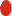 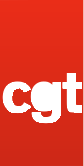 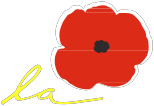 La référence syndicalewww.ugict.cgt.fr9 avril 2015Manifestation nationale à Paris rdv 13h place d’Italie.com/UGICT	@CGTCadresTechs